"Как провести лето с ребенком"Лето – страна вечного детства, в которой даже взрослые иногда чувствуют себя немножко детьми. Жизнь детей в нашем саду в летний период наполнена праздниками, развлечениями, играми, смехом и весельем. Для организации эмоционально насыщенной жизни педагогами созданы комфортные условия, благодаря которым дети получают незабываемые впечатления, радость от общения со сверстниками и новых открытий.
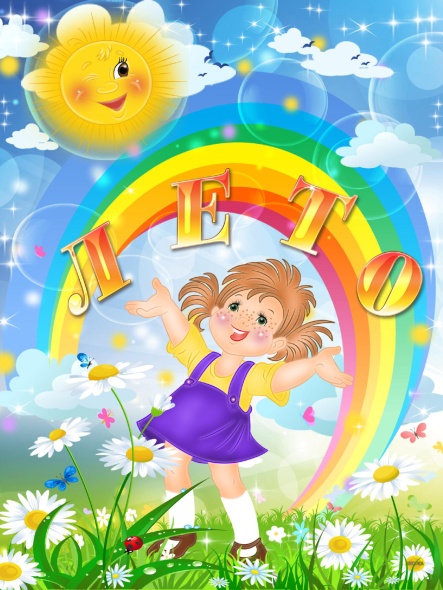 Лето не только время путешествий, но и наиболее благоприятная пора для отдыха, закаливания и оздоровления детей. Поэтому очень важно, чтобы родители с наибольшей пользой распорядились этим драгоценным временем. Вместе с тем возникает немало вопросов, как это лучше сделать. И здесь, как нам кажется, в известной мере вам могут пригодиться наши советы.Солнце хорошо, но в меруЛетом дети максимальное время должны проводить на воздухе. Это касается и самых маленьких – грудных детей. Однако если более старшим дошкольникам разрешается понемногу загорать, то малышам прямые солнечные лучи могут причинить вред. Самая большая опасность – перегрев организма, солнечные ожоги, солнечный удар, поскольку маленький ребёнок обладает менее совершенной терморегуляцией и кожа его очень нежна.Дети дошкольного возраста после недельного курса световоздушных ванн могут начать принимать солнечные ванны. Загорать ребёнок может лёжа, а ещё лучше во время игр и движении.Солнечные ванны в сочетании со световоздушными ваннами, а также водными процедурами оказывают прекрасное укрепляющее действие. Дети становятся устойчивее к гриппоподобным заболеваниям, нежели те ребята, которые мало загорали.Осторожно: тепловой и солнечный удар!Специалисты не делают больших различий между этими состояниями. И это понятно. В основе как теплового, так и солнечного удара лежит перегревание организма. Причиной теплового удара является затруднение теплоотдачи с поверхности тела. Часто это связано с длительным пребыванием в жаркой, влажной атмосфере. При солнечном ударе возникает нарушение кровообращения в головном мозге.  Обычно это бывает, когда ребёнок ходит на солнце с непокрытой головой.Чем меньше возраст ребёнка, тем он чувствительнее к действию жары и солнечных лучей. Поэтому перегрев организма у маленького ребёнка иногда может уже случиться  во время приёма световоздушных ванн.При лёгком солнечном или тепловом ударе симптомы в основном однотипны. Это – головокружение, слабость, головная боль. У малышей часто отмечается расстройство кишечника. В тяжёлых случаях могут появиться судороги, рвота, потеря сознания. Во всех таких ситуациях нужно срочно вызвать врача, а до его прихода перенести ребёнка в тень, смочит голову и грудь холодной водой, не переносицу положить холодный компресс, приподнять голову. Дайте ребёнку попить и успокойте его.Купание – прекрасное закаливающее средствоКупаться в открытых водоёмах можно начиная с двух лет. Место для купания должно быть неглубоким, ровным, с медленным течением. Прежде чем дать ребёнку возможность самостоятельно войти в воду, необходимо убедиться в том, что в данном месте нет ям, глубокой тины, коряг, острых камней. В воде вместе с ребёнком обязательно должен находиться взрослый.При купании необходимо соблюдать правила:Не разрешается купаться натощак и раньше чем через 1-1,5 часа после едыВ воде дети должны находиться в движенииПри появлении озноба немедленно выйти из водыНельзя разгорячённым окунаться в прохладную воду.Чем занять ребенка: недостаток социальных впечатленийНа даче, на море, в деревне обычно мы имеем дело с массой впечатлений, связанных с природой. И для ребенка, для его развития это, конечно, важно. Большинству детей очень нравится купаться, загорать, сидеть на травке, наблюдать за солнцем или животными. Деткам, растущим в городе, не хватает подобных простых событий.Но вот проходит неделя-другая, и мама начинает замечать, что малыш уже не так погружен во все эти прекрасные летние занятия. Он может стать более капризным или требовательным, просить, чтобы им опять, как в городе, постоянно занимались и развлекали его.Такое поведение, скорее всего, связано с тем, что у ребенка присутствует недостаток общения с ровесниками, а также нехватка социальных впечатлений, подходящих ему по возрасту. Только малыши-интроверты чувствуют себя полностью самодостаточными и не нуждаются в друзьях. Всем прочим (а их 80%) общение с другими детьми необходимо как воздух.Многие родители знают это по опыту предыдущих летних месяцев: если вы едете куда-либо отдыхать с друзьями, у которых есть дети похожего возраста, вам будет проще. Да, они, конечно, будут периодически ссориться. Но в целом все будет гораздо проще, и у взрослых, возможно, даже останется время, чтобы отдохнуть и пообщаться.Но если такой летней компании у вас нет – стоит заранее продумать как вы будете организовывать социальные (связанные с общением) впечатления малыша.Братья и сестры составляют неплохую компанию, но даже дружным сиблингам периодически необходимо «разбавлять» их слишком тесную связку. Иначе количество ссор может возрасти.Если же малыш у вас один – ищите соседей, новых знакомых, возможно, даже детские занятия, которые идут летом. Получив новые впечатления, ваш ребенок будет лучше играть сам.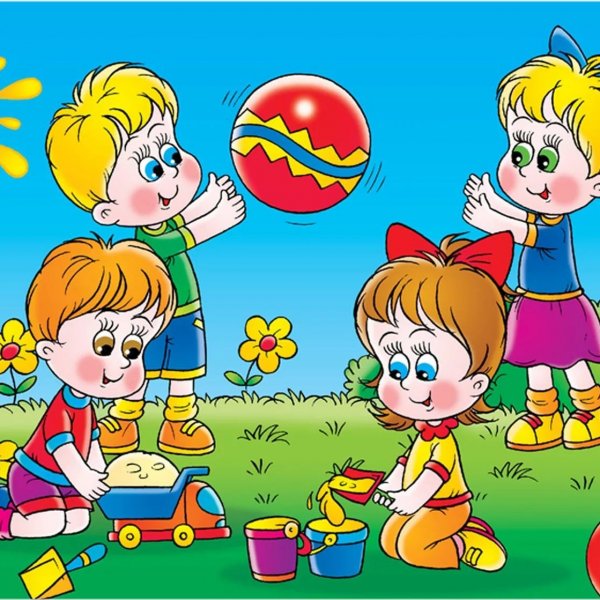 Больше проводите время с ребенком на свежем воздухе, играйте в подвижные игры.Характерной чертой нашего стремительного века является то, что взрослое поколение, вынужденное бороться за выживание и благосостояние семьи, отдает много времени и сил работе. Мамы и папы, бабушки и дедушки зачастую работают с раннего утра и до позднего вечера. Родителям времени на воспитание ребенка категорически не хватает. Специалисты подсчитали, что пишут газеты,  что родители посвящают воспитанию собственных детей только лишь 18 минут в сутки! Отсюда вывод: Вот почему нынешнее поколение детей такое трудное и неуправляемое.Нельзя не согласиться с тем, что мамы и папы уделяют малышам не столько времени, сколько необходимо. Но в то же время непонятно, почему именно 18 минут? Неужели в другое время мы не общаемся с детьми?Конечно, общаемся. И не только общаемся, но и воспитываем. Своим личным примером учим ребенка жить, принимать решения, адекватно воспринимать мир. Наша задача  использовать любую возможность, для того чтобы передать детям наш опыт, знания и умения. Где найти время на это? Оно найдется, стоит лишь только захотеть. Занимаясь домашними делами, взрослые могут общаться с ребенком, объяснять непонятное ему, привлекать его внимание к интересным явлениям и событиям. В этом разделе собраны игры-опыты и игры-эксперименты, с помощью которых ребенок познает окружающий мир.  «Звучащие» игрыЦель. Развитие восприятия в слуховой модальности, расширение знаний о звуках, шумах, развитие фонематического слуха.Множество предметов издают различные звуки, что одни приятные, другие неприятные. Окружающие предметы шуршат, звенят, скрипят, дребезжат, стучат, чавкают, барабанят и т. д. Под эти звуки можно маршировать, хлопать в ладоши, топать ногами, крутить головой, можно к ним прислушиваться и изучать окружающий нас мир. Например, вот так:«ШУРШАЛКИ»Сейчас мы с тобой будем шуршать. Вот так… с этими словами взрослый встряхивает большой лист бумаги, газеты; мнет фантики от конфет, различные бумажки; привязывает спичечный коробок за веревочку и тянет его за собой; проводит ладонью по любой поверхности.«ЗВЕНЕЛКИ»А сейчас мы будем с тобой звенеть, вот так… с этими словами взрослый встряхиваетсвязку ключей; двумя металлическими крышками ударяет друг о друга; встряхивает железную банку с монетами; ударяет ложкой по ложке; потряхивает мешочек, в котором лежит металлическая бижутерия или другие предметы.«СТУЧАЛКИ»А сейчас мы с тобой будем играть в стучалки, вот-так... и взрослый потряхивает бумажный пакет с небольшим количеством крупы, гороха, фасоли, бобов; деревянными ложками постукивает по твердым предметам, друг об друга; постукивает рукой, деревянной ложкой о донышко металлической кастрюли; постукивает ложечкой по стенкам стакана или кружки.«ДРЕБЕЗЖАЛКИ»Взрослый натягивает пальцем и отпускает нить, проводит палочкой по ней как по струнам; оттягивает и отпускает щепку или линейку.«СКРИПЕЛКИ»Взрослый проводит пальцем по стеклу; покачивается на стуле; прыгает на диване; ходит по скрипучему полу.«ТЕЛЕФОН»В пустую спичечную коробку помещают спичку, привязанную за ниточку. Другой конец нитки закрепляют подвижной петлей на пустой катушке от ниток. Ребенок держит возле уха коробочку, взрослый натягивая нитку, крутит катушку. В результате этих действий получается скрипящий потрескивающий звук.Можно поиграть и в такие игры, которые развивают мыслительную деятельность ребёнка, тренируют концентрацию внимания. Например, игра «Наоборот». Дети становятся в круг. Водящий бросает кому-либо мяч и говорит: «Светло», поймавший должен сказать слово наоборот, т.е. противоположное по смыслу. Игрок отвечает: «Темно» и возвращает мяч ведущему, тот продолжает игру (широкий-узкий, горячий-холодный и т.д.). Можно произносить разные части речи: и существительные, и глаголы, и прилагательные. Игрок, не ответивший или замешкавшийся более, чем на 10 секунд, выходит из игры.Игра "Успей занять своё место". Дети образуют круг, а водящий рассчитывает их по порядку номеров. Водящий становится в центре круга. Ведущий громко называет два каких-нибудь номера. Названные номера должны поменяться местами. Задача водящего — опередить одного из них и занять его место. Оставшийся без места, идёт на место водящего. Номера, которые были присвоены игрокам в начале игры, не должны меняться, даже когда тот или иной из них становится временно водящим.Рисование мелками.Намного интереснее рисовать с детьми на улице. Возьмите с собой набор цветных мелков, и смело разрисовываете асфальт. Причем рисовать можно не только человечков, картинки, но и изучать буквы, цифры и т. д. С детьми постарше можно поиграть в классики и другие аналогичные игры.Игры с обручем и скакалкой.Улучшить физическую подготовку ребенка можно также при помощи обруча и скакалки. Так как малыши не могут использовать эти снаряды по прямому назначению, то вначале можно предложить, например, небольшой обруч в качестве руля, либо поставить обручи ребром, чтобы ребенок прополз по тоннелю. Надувание мыльных пузырей.Такая игра будет, не только полезна, но и доставит массу удовольствия! Главное набраться терпения и научить ребенка надувать мыльные пузырьки. Летние игры для детей с помощью мыльных пузырей станут не только радужными, но и веселым развлеченьем в виде догонялок за пузырями. Надувая пузыри, малыши тренируют легкие. Кроме того, дуть в одну сторону не такое уж легкое задание! Дуть мыльные пузыри можно не только через палочку, но и через соломинку, и чем больше отверстие, тем больше получатся пузыри.